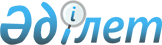 Об изменении границ города Жетысай, сельских округов Жанааул и Казыбек би Мактааральского района Южно-Казахстанской областиСовместное постановление Южно-Казахстанского областного акимата от 14 октября 2014 года № 329 и решение Южно-Казахстанского областного маслихата от 30 сентября 2014 года № 31/236-V. Зарегистрировано Департаментом юстиции Южно-Казахстанской области 21 ноября 2014 года № 2891

      В соответствии с подпунктом 2) статьи 11 Закона Республики Казахстан от 8 декабря 1993 года «Об административно-территориальном устройстве Республики Казахстан», на основании предложений Мактааральского районного акимата и маслихата Мактааральского района, акимат Южно-Казахстанской области ПОСТАНОВЛЯЕТ и Южно-Казахстанский областной маслихат РЕШИЛ:

      1. 

Изменить границы города Жетысай, сельских округов Жанааул и Казыбек би Мактааральского района Южно-Казахстанской области путем включения в административные границы города Жетысай земель общей площадью 124,32 га, из них 94,75 га земель сельского округа Жанааул и 29,57 га земель сельского округа Казыбек би. 

      2. 

Данное совместное постановление и решение вводится в действие по истечении десяти календарных дней после дня его первого официального опубликования.

 

 
					© 2012. РГП на ПХВ «Институт законодательства и правовой информации Республики Казахстан» Министерства юстиции Республики Казахстан
				

      Аким области

      Председатель сессии областного

      маслихата

      Секретарь областного маслихата

      Оспанов Б.

      Жилкишиев Б.

      Бектаев А.

      Каныбеков С.

      Садыр Е.

      Туякбаев С.

      Абдуллаев А.

      Исаева Р.А.Мырзахметов

 

А. Мамытбеков

К.Ержан

 

 

 

 

 

 

 

 